APPLICATION FORMPlease fill in all relevant sections of the form using black ink/type. The information you provide will help us make a fair decision in the selection process. Please note, CV’s are not accepted. Applications received after the closing date will not be considered unless due to exceptional circumstances. Applications should be returned to: aking@orchard-manor.org or posted to Orchard Manor School, John Nash Drive, Dawlish EX79SF to arrive by the specified closing date and time. The Special Partnership Trust is committed to safeguarding and promoting the welfare of children and young people and expects all staff and volunteers to share this commitment.  All offers of employment are subject to the satisfactory completion of checks and references, including an enhanced Disclosure and Barring Service (DBS) check.Equality and Diversity MonitoringPlease complete the form that follows on the next page.Freedom from discrimination and equality of opportunity are basic rights. Orchard Manor School is committed to challenging inequality and celebrating diversity. The information you provide on the form overleaf is not part of our selection process and will be separated from your application form and only used for monitoring purposes to ensure that people are treated fairly and according to their needs. It will only be accessible to the administration team, who will record the data in anonymous format for monitoring purposes. The appointing officer(s) and/or the shortlisting panel will not have access to the information it contains. Guidance Notes on DisabilityUnder the Equality Act 2010 you are considered to have a disability if you have ‘a physical or mental impairment which has a substantial and long-term adverse effect upon your ability to carry out normal day-to-day activities’.Physical and mental impairments include sensory impairments and Deaf Sign Language users. Mental illness is included if it has a substantial effect on normal day to day activity. Past conditions are included. Progressive conditions, such as cancer, multiple sclerosis, muscular dystrophy and HIV infection, are covered from the point of diagnosis. Severe disfigurements are included.Substantial adverse effect is more than a minor or trivial effect. Substantial effects of a disability, which has ceased but is expected to recur at least once a year, for example rheumatoid arthritis or epilepsy, are included in the definition.Long term effect is one which has lasted, or is likely to last, 12 months or more.Normal day to day activities are those which are carried our by most people on a fairly regular and frequent basis. Full definitions of disability are available from https://www.gov.uk/definition-of-disability-under-equality-act-2010.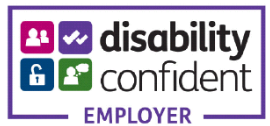 First Name(s):…………………………………………………Surname:	…………………………………………………..1. GENDER:		Male 	Female 2. AGE:	16-24 	25-29 	30-34 	35-39 	40-44 	45-49 	50-54 	55-59 	60-64 	65+ 	3. ETHNIC GROUP:To which of these groups do you consider that you belong? (tick appropriate box)Asian or Asian British				MixedIndian					 		White and Black Caribbean		 Pakistani				 		White and Black African		 Bangladeshi					 		White and Asian			 Any Other Asian Background		 		Any other Mixed background		 Black or Black British				WhiteCaribbean				 		British					 African					 		Irish					 Any Other Black Background		 		Any other White background		 Chinese or Other Ethnic GroupChinese				 		If you have answered ‘any other’ in any groupAny Other				 		please specify below						…………………………………………………….4. DISABILITYDo you consider yourself to have a disability?	Yes 		No (Please see guidance on the previous page)For internal use onlyJob Title:	……………………………………………………..Vacancy Ref:	…………………………………………………….1. VACANCY DETAILS1. VACANCY DETAILS1. VACANCY DETAILS1. VACANCY DETAILSPost applied for:Closing date:School/Department:Interview date:Where did you see the vacancy advertised?Where did you see the vacancy advertised?2. PERSONAL DETAILS2. PERSONAL DETAILS2. PERSONAL DETAILS2. PERSONAL DETAILSSurname:Title:Mr/Mrs/Miss/Ms/Other:Previous Surname(s):First name(s):Home address:Teacher No:Home address:Home phone:Home address:Work phone:Home address:Mobile:Post code:Email:NI Number:(You can get this from the Department of Work and Pensions)(You can get this from the Department of Work and Pensions)3. YOUR CURRENT OR MOST RECENT EMPLOYMENT3. YOUR CURRENT OR MOST RECENT EMPLOYMENT3. YOUR CURRENT OR MOST RECENT EMPLOYMENT3. YOUR CURRENT OR MOST RECENT EMPLOYMENTNote: If you are applying for your first job, please provide any voluntary work/work experience in the “Previous employment or experience” section.Note: If you are applying for your first job, please provide any voluntary work/work experience in the “Previous employment or experience” section.Note: If you are applying for your first job, please provide any voluntary work/work experience in the “Previous employment or experience” section.Note: If you are applying for your first job, please provide any voluntary work/work experience in the “Previous employment or experience” section.Employer name:Job title:Employer address:Salary:Employer address:Start date:Employer address:Notice required:Employer address:Date of Leaving:  (if applicable)  Reason for leaving(if applicable):Main duties and responsibilities:4. PREVIOUS EMPLOYMENT OR EXPERIENCE	4. PREVIOUS EMPLOYMENT OR EXPERIENCE	4. PREVIOUS EMPLOYMENT OR EXPERIENCE	4. PREVIOUS EMPLOYMENT OR EXPERIENCE	4. PREVIOUS EMPLOYMENT OR EXPERIENCE	Start with the most recent employment first and work backwards. Please ensure specific dates are provided. You must explain any gaps in your work history since you left secondary education (e.g. unemployment; career breaks; voluntary work; travel etc.).Start with the most recent employment first and work backwards. Please ensure specific dates are provided. You must explain any gaps in your work history since you left secondary education (e.g. unemployment; career breaks; voluntary work; travel etc.).Start with the most recent employment first and work backwards. Please ensure specific dates are provided. You must explain any gaps in your work history since you left secondary education (e.g. unemployment; career breaks; voluntary work; travel etc.).Start with the most recent employment first and work backwards. Please ensure specific dates are provided. You must explain any gaps in your work history since you left secondary education (e.g. unemployment; career breaks; voluntary work; travel etc.).Start with the most recent employment first and work backwards. Please ensure specific dates are provided. You must explain any gaps in your work history since you left secondary education (e.g. unemployment; career breaks; voluntary work; travel etc.).Dates   (mm/yy)Dates   (mm/yy)Employer (and address)
or  
Reason for gapJob title, duties and responsibilitiesReason for leavingFromToEmployer (and address)
or  
Reason for gapJob title, duties and responsibilitiesReason for leaving5. EDUCATION5. EDUCATION5. EDUCATION5. EDUCATION5. EDUCATIONEnter details of your attendance at educational establishments, from ‘secondary’ school level onward  (school, college, or university) starting with the most recent first.Enter details of your attendance at educational establishments, from ‘secondary’ school level onward  (school, college, or university) starting with the most recent first.Enter details of your attendance at educational establishments, from ‘secondary’ school level onward  (school, college, or university) starting with the most recent first.Enter details of your attendance at educational establishments, from ‘secondary’ school level onward  (school, college, or university) starting with the most recent first.Enter details of your attendance at educational establishments, from ‘secondary’ school level onward  (school, college, or university) starting with the most recent first.Dates   (mm/yy)Dates   (mm/yy)Name and address of School, College, or UniversityQualificationGradeFromToName and address of School, College, or UniversityQualificationGrade6. PROFESSIONAL QUALIFICATIONS, TRAINING AND SELF DEVELOPMENT6. PROFESSIONAL QUALIFICATIONS, TRAINING AND SELF DEVELOPMENT6. PROFESSIONAL QUALIFICATIONS, TRAINING AND SELF DEVELOPMENTName of provider/collegeTitle of course/training, e.g. First Aid at WorkQualification (if relevant)7. MEMBERSHIP OF PROFESSIONAL BODIES7. MEMBERSHIP OF PROFESSIONAL BODIES7. MEMBERSHIP OF PROFESSIONAL BODIES7. MEMBERSHIP OF PROFESSIONAL BODIESInstitute or associationMembership levelHow obtained, e.g. through qualification, experience, or electionDate achieved(mm/yy)8. YOUR SUPPORTING STATEMENTThis important part of your application will be used to decide if you meet the criteria and should be shortlisted for interview. Refer to the role information supplied and tell us how your skills and experience match. Use examples where possible and provide the situation or task, your action(s) and the result.   If you are applying for your first job, provide examples of other relevant experience that will help us decide your suitability, e.g. gained through education, the community etc.Continue on a separate sheet if necessary9. SAFEGUARDING CHILDREN AND YOUNG PEOPLEWe are committed to safeguarding children and young people. From your training and/or experience, please give examples which demonstrate your knowledge and commitment to safeguarding and how you would ensure these vulnerable groups remain in a safe environment.10. INTERVIEW REQUIREMENTSWe will make reasonable adjustments to help a person with disabilities through the application and selection process. If you have specific requirements for attending an interview (i.e. ground floor interview room) please let us know below:11. REFERENCES11. REFERENCES11. REFERENCES11. REFERENCES11. REFERENCES11. REFERENCES11. REFERENCESYou must provide details of two referees, one of which must be your most recent employer (do not include a relative, unless you have worked for them directly) References for shortlisted candidates will be taken up before interview.  With all references we will ask for information about past disciplinary issues and whether you have been subject to any child/vulnerable adult protection concerns and the outcome of any enquiry or disciplinary procedure. If you have any concerns, please contact us.You must provide details of two referees, one of which must be your most recent employer (do not include a relative, unless you have worked for them directly) References for shortlisted candidates will be taken up before interview.  With all references we will ask for information about past disciplinary issues and whether you have been subject to any child/vulnerable adult protection concerns and the outcome of any enquiry or disciplinary procedure. If you have any concerns, please contact us.You must provide details of two referees, one of which must be your most recent employer (do not include a relative, unless you have worked for them directly) References for shortlisted candidates will be taken up before interview.  With all references we will ask for information about past disciplinary issues and whether you have been subject to any child/vulnerable adult protection concerns and the outcome of any enquiry or disciplinary procedure. If you have any concerns, please contact us.You must provide details of two referees, one of which must be your most recent employer (do not include a relative, unless you have worked for them directly) References for shortlisted candidates will be taken up before interview.  With all references we will ask for information about past disciplinary issues and whether you have been subject to any child/vulnerable adult protection concerns and the outcome of any enquiry or disciplinary procedure. If you have any concerns, please contact us.You must provide details of two referees, one of which must be your most recent employer (do not include a relative, unless you have worked for them directly) References for shortlisted candidates will be taken up before interview.  With all references we will ask for information about past disciplinary issues and whether you have been subject to any child/vulnerable adult protection concerns and the outcome of any enquiry or disciplinary procedure. If you have any concerns, please contact us.You must provide details of two referees, one of which must be your most recent employer (do not include a relative, unless you have worked for them directly) References for shortlisted candidates will be taken up before interview.  With all references we will ask for information about past disciplinary issues and whether you have been subject to any child/vulnerable adult protection concerns and the outcome of any enquiry or disciplinary procedure. If you have any concerns, please contact us.You must provide details of two referees, one of which must be your most recent employer (do not include a relative, unless you have worked for them directly) References for shortlisted candidates will be taken up before interview.  With all references we will ask for information about past disciplinary issues and whether you have been subject to any child/vulnerable adult protection concerns and the outcome of any enquiry or disciplinary procedure. If you have any concerns, please contact us.Reference 1:  This must be your present employer, or if you are currently unemployed, your last employer, or if you are leaving full-time education, your Headteacher, College Principal, or University Tutor.Reference 1:  This must be your present employer, or if you are currently unemployed, your last employer, or if you are leaving full-time education, your Headteacher, College Principal, or University Tutor.Reference 1:  This must be your present employer, or if you are currently unemployed, your last employer, or if you are leaving full-time education, your Headteacher, College Principal, or University Tutor.Reference 1:  This must be your present employer, or if you are currently unemployed, your last employer, or if you are leaving full-time education, your Headteacher, College Principal, or University Tutor.Reference 2: Should be a professional reference and comment on your skills and abilities in relation to the job for which you have applied. If you are applying for a teaching or learning mentor position, at least one reference must relate to a post where you worked with children.Reference 2: Should be a professional reference and comment on your skills and abilities in relation to the job for which you have applied. If you are applying for a teaching or learning mentor position, at least one reference must relate to a post where you worked with children.Reference 2: Should be a professional reference and comment on your skills and abilities in relation to the job for which you have applied. If you are applying for a teaching or learning mentor position, at least one reference must relate to a post where you worked with children.Full name:Full name:Full name:Job title:Job title:Job title:Employer:Employer:Employer:Address:Address:Address:Postcode:Postcode:Postcode:Telephone No:Telephone No:Telephone No:Email:Email:Email:Relationship to you:Relationship to you:Relationship to you:12. DECLARATION OF CRIMINAL CONVICTIONS12. DECLARATION OF CRIMINAL CONVICTIONS12. DECLARATION OF CRIMINAL CONVICTIONS12. DECLARATION OF CRIMINAL CONVICTIONS12. DECLARATION OF CRIMINAL CONVICTIONS12. DECLARATION OF CRIMINAL CONVICTIONS12. DECLARATION OF CRIMINAL CONVICTIONSThe Special Partnership Trust is required under law and guidance to check the criminal background of all employees. Decisions to appoint will be subject to consideration of an enhanced disclosure, including a Barred List check, from the Disclosure and Barring Service. Because of the nature of the work for which you are applying, this post is exempt from the Rehabilitation of Offenders Act 1974 (Exceptions) Order 1975 (as amended in 2013 and 2020). The amendments to the Rehabilitation of Offenders Act 1974 (Exceptions) Order 1975 (2013 and 2020) provides that when applying for certain jobs and activities, certain convictions and cautions are considered ‘protected’. This means that they do not need to be disclosed to employers, and if they are disclosed, employers cannot take them into account.Guidance about whether a conviction or caution should be disclosed can be found on the Ministry of Justice website, which can be accessed here: https://www.gov.uk/government/publications/new-guidance-on-the-rehabilitation-of-offenders-act-1974 If shortlisted for an interview you will be required to disclose to us information about any:adult cautions (simple or conditional);unspent conditional cautions; unspent convictions in a Court of Law; andspent convictions that are not protected as defined by the Rehabilitation of Offenders Act 1974 (Exceptions) Order 1975 (Amendment) (England and Wales) Order 2020So that a police check can be carried out if you are offered an appointment. If you are subsequently employed by the Trust and it is found that you failed to disclose any relevant previous convictions or cautions as defined above, this could result in dismissal, or disciplinary action being taken by the Trust. During the course of your employment with the Special Partnership Trust, should you be arrested by the police you are obliged to notify the Headteacher/Line Manager of this immediately (even if de-arrested or all charges dropped). Failure to do so could result in disciplinary action being taken which could result in dismissal. All information will be treated in confidence and will only be considered in relation to any application for posts for which the exemption order applies.We are committed to safeguarding and promoting the welfare of children, young people and vulnerable adults and we expect all staff and volunteers to share this commitment. Successful applicants will receive the Safeguarding Policy that outlines the duties and responsibilities of the employer and all employees.The Special Partnership Trust is required under law and guidance to check the criminal background of all employees. Decisions to appoint will be subject to consideration of an enhanced disclosure, including a Barred List check, from the Disclosure and Barring Service. Because of the nature of the work for which you are applying, this post is exempt from the Rehabilitation of Offenders Act 1974 (Exceptions) Order 1975 (as amended in 2013 and 2020). The amendments to the Rehabilitation of Offenders Act 1974 (Exceptions) Order 1975 (2013 and 2020) provides that when applying for certain jobs and activities, certain convictions and cautions are considered ‘protected’. This means that they do not need to be disclosed to employers, and if they are disclosed, employers cannot take them into account.Guidance about whether a conviction or caution should be disclosed can be found on the Ministry of Justice website, which can be accessed here: https://www.gov.uk/government/publications/new-guidance-on-the-rehabilitation-of-offenders-act-1974 If shortlisted for an interview you will be required to disclose to us information about any:adult cautions (simple or conditional);unspent conditional cautions; unspent convictions in a Court of Law; andspent convictions that are not protected as defined by the Rehabilitation of Offenders Act 1974 (Exceptions) Order 1975 (Amendment) (England and Wales) Order 2020So that a police check can be carried out if you are offered an appointment. If you are subsequently employed by the Trust and it is found that you failed to disclose any relevant previous convictions or cautions as defined above, this could result in dismissal, or disciplinary action being taken by the Trust. During the course of your employment with the Special Partnership Trust, should you be arrested by the police you are obliged to notify the Headteacher/Line Manager of this immediately (even if de-arrested or all charges dropped). Failure to do so could result in disciplinary action being taken which could result in dismissal. All information will be treated in confidence and will only be considered in relation to any application for posts for which the exemption order applies.We are committed to safeguarding and promoting the welfare of children, young people and vulnerable adults and we expect all staff and volunteers to share this commitment. Successful applicants will receive the Safeguarding Policy that outlines the duties and responsibilities of the employer and all employees.The Special Partnership Trust is required under law and guidance to check the criminal background of all employees. Decisions to appoint will be subject to consideration of an enhanced disclosure, including a Barred List check, from the Disclosure and Barring Service. Because of the nature of the work for which you are applying, this post is exempt from the Rehabilitation of Offenders Act 1974 (Exceptions) Order 1975 (as amended in 2013 and 2020). The amendments to the Rehabilitation of Offenders Act 1974 (Exceptions) Order 1975 (2013 and 2020) provides that when applying for certain jobs and activities, certain convictions and cautions are considered ‘protected’. This means that they do not need to be disclosed to employers, and if they are disclosed, employers cannot take them into account.Guidance about whether a conviction or caution should be disclosed can be found on the Ministry of Justice website, which can be accessed here: https://www.gov.uk/government/publications/new-guidance-on-the-rehabilitation-of-offenders-act-1974 If shortlisted for an interview you will be required to disclose to us information about any:adult cautions (simple or conditional);unspent conditional cautions; unspent convictions in a Court of Law; andspent convictions that are not protected as defined by the Rehabilitation of Offenders Act 1974 (Exceptions) Order 1975 (Amendment) (England and Wales) Order 2020So that a police check can be carried out if you are offered an appointment. If you are subsequently employed by the Trust and it is found that you failed to disclose any relevant previous convictions or cautions as defined above, this could result in dismissal, or disciplinary action being taken by the Trust. During the course of your employment with the Special Partnership Trust, should you be arrested by the police you are obliged to notify the Headteacher/Line Manager of this immediately (even if de-arrested or all charges dropped). Failure to do so could result in disciplinary action being taken which could result in dismissal. All information will be treated in confidence and will only be considered in relation to any application for posts for which the exemption order applies.We are committed to safeguarding and promoting the welfare of children, young people and vulnerable adults and we expect all staff and volunteers to share this commitment. Successful applicants will receive the Safeguarding Policy that outlines the duties and responsibilities of the employer and all employees.The Special Partnership Trust is required under law and guidance to check the criminal background of all employees. Decisions to appoint will be subject to consideration of an enhanced disclosure, including a Barred List check, from the Disclosure and Barring Service. Because of the nature of the work for which you are applying, this post is exempt from the Rehabilitation of Offenders Act 1974 (Exceptions) Order 1975 (as amended in 2013 and 2020). The amendments to the Rehabilitation of Offenders Act 1974 (Exceptions) Order 1975 (2013 and 2020) provides that when applying for certain jobs and activities, certain convictions and cautions are considered ‘protected’. This means that they do not need to be disclosed to employers, and if they are disclosed, employers cannot take them into account.Guidance about whether a conviction or caution should be disclosed can be found on the Ministry of Justice website, which can be accessed here: https://www.gov.uk/government/publications/new-guidance-on-the-rehabilitation-of-offenders-act-1974 If shortlisted for an interview you will be required to disclose to us information about any:adult cautions (simple or conditional);unspent conditional cautions; unspent convictions in a Court of Law; andspent convictions that are not protected as defined by the Rehabilitation of Offenders Act 1974 (Exceptions) Order 1975 (Amendment) (England and Wales) Order 2020So that a police check can be carried out if you are offered an appointment. If you are subsequently employed by the Trust and it is found that you failed to disclose any relevant previous convictions or cautions as defined above, this could result in dismissal, or disciplinary action being taken by the Trust. During the course of your employment with the Special Partnership Trust, should you be arrested by the police you are obliged to notify the Headteacher/Line Manager of this immediately (even if de-arrested or all charges dropped). Failure to do so could result in disciplinary action being taken which could result in dismissal. All information will be treated in confidence and will only be considered in relation to any application for posts for which the exemption order applies.We are committed to safeguarding and promoting the welfare of children, young people and vulnerable adults and we expect all staff and volunteers to share this commitment. Successful applicants will receive the Safeguarding Policy that outlines the duties and responsibilities of the employer and all employees.The Special Partnership Trust is required under law and guidance to check the criminal background of all employees. Decisions to appoint will be subject to consideration of an enhanced disclosure, including a Barred List check, from the Disclosure and Barring Service. Because of the nature of the work for which you are applying, this post is exempt from the Rehabilitation of Offenders Act 1974 (Exceptions) Order 1975 (as amended in 2013 and 2020). The amendments to the Rehabilitation of Offenders Act 1974 (Exceptions) Order 1975 (2013 and 2020) provides that when applying for certain jobs and activities, certain convictions and cautions are considered ‘protected’. This means that they do not need to be disclosed to employers, and if they are disclosed, employers cannot take them into account.Guidance about whether a conviction or caution should be disclosed can be found on the Ministry of Justice website, which can be accessed here: https://www.gov.uk/government/publications/new-guidance-on-the-rehabilitation-of-offenders-act-1974 If shortlisted for an interview you will be required to disclose to us information about any:adult cautions (simple or conditional);unspent conditional cautions; unspent convictions in a Court of Law; andspent convictions that are not protected as defined by the Rehabilitation of Offenders Act 1974 (Exceptions) Order 1975 (Amendment) (England and Wales) Order 2020So that a police check can be carried out if you are offered an appointment. If you are subsequently employed by the Trust and it is found that you failed to disclose any relevant previous convictions or cautions as defined above, this could result in dismissal, or disciplinary action being taken by the Trust. During the course of your employment with the Special Partnership Trust, should you be arrested by the police you are obliged to notify the Headteacher/Line Manager of this immediately (even if de-arrested or all charges dropped). Failure to do so could result in disciplinary action being taken which could result in dismissal. All information will be treated in confidence and will only be considered in relation to any application for posts for which the exemption order applies.We are committed to safeguarding and promoting the welfare of children, young people and vulnerable adults and we expect all staff and volunteers to share this commitment. Successful applicants will receive the Safeguarding Policy that outlines the duties and responsibilities of the employer and all employees.The Special Partnership Trust is required under law and guidance to check the criminal background of all employees. Decisions to appoint will be subject to consideration of an enhanced disclosure, including a Barred List check, from the Disclosure and Barring Service. Because of the nature of the work for which you are applying, this post is exempt from the Rehabilitation of Offenders Act 1974 (Exceptions) Order 1975 (as amended in 2013 and 2020). The amendments to the Rehabilitation of Offenders Act 1974 (Exceptions) Order 1975 (2013 and 2020) provides that when applying for certain jobs and activities, certain convictions and cautions are considered ‘protected’. This means that they do not need to be disclosed to employers, and if they are disclosed, employers cannot take them into account.Guidance about whether a conviction or caution should be disclosed can be found on the Ministry of Justice website, which can be accessed here: https://www.gov.uk/government/publications/new-guidance-on-the-rehabilitation-of-offenders-act-1974 If shortlisted for an interview you will be required to disclose to us information about any:adult cautions (simple or conditional);unspent conditional cautions; unspent convictions in a Court of Law; andspent convictions that are not protected as defined by the Rehabilitation of Offenders Act 1974 (Exceptions) Order 1975 (Amendment) (England and Wales) Order 2020So that a police check can be carried out if you are offered an appointment. If you are subsequently employed by the Trust and it is found that you failed to disclose any relevant previous convictions or cautions as defined above, this could result in dismissal, or disciplinary action being taken by the Trust. During the course of your employment with the Special Partnership Trust, should you be arrested by the police you are obliged to notify the Headteacher/Line Manager of this immediately (even if de-arrested or all charges dropped). Failure to do so could result in disciplinary action being taken which could result in dismissal. All information will be treated in confidence and will only be considered in relation to any application for posts for which the exemption order applies.We are committed to safeguarding and promoting the welfare of children, young people and vulnerable adults and we expect all staff and volunteers to share this commitment. Successful applicants will receive the Safeguarding Policy that outlines the duties and responsibilities of the employer and all employees.The Special Partnership Trust is required under law and guidance to check the criminal background of all employees. Decisions to appoint will be subject to consideration of an enhanced disclosure, including a Barred List check, from the Disclosure and Barring Service. Because of the nature of the work for which you are applying, this post is exempt from the Rehabilitation of Offenders Act 1974 (Exceptions) Order 1975 (as amended in 2013 and 2020). The amendments to the Rehabilitation of Offenders Act 1974 (Exceptions) Order 1975 (2013 and 2020) provides that when applying for certain jobs and activities, certain convictions and cautions are considered ‘protected’. This means that they do not need to be disclosed to employers, and if they are disclosed, employers cannot take them into account.Guidance about whether a conviction or caution should be disclosed can be found on the Ministry of Justice website, which can be accessed here: https://www.gov.uk/government/publications/new-guidance-on-the-rehabilitation-of-offenders-act-1974 If shortlisted for an interview you will be required to disclose to us information about any:adult cautions (simple or conditional);unspent conditional cautions; unspent convictions in a Court of Law; andspent convictions that are not protected as defined by the Rehabilitation of Offenders Act 1974 (Exceptions) Order 1975 (Amendment) (England and Wales) Order 2020So that a police check can be carried out if you are offered an appointment. If you are subsequently employed by the Trust and it is found that you failed to disclose any relevant previous convictions or cautions as defined above, this could result in dismissal, or disciplinary action being taken by the Trust. During the course of your employment with the Special Partnership Trust, should you be arrested by the police you are obliged to notify the Headteacher/Line Manager of this immediately (even if de-arrested or all charges dropped). Failure to do so could result in disciplinary action being taken which could result in dismissal. All information will be treated in confidence and will only be considered in relation to any application for posts for which the exemption order applies.We are committed to safeguarding and promoting the welfare of children, young people and vulnerable adults and we expect all staff and volunteers to share this commitment. Successful applicants will receive the Safeguarding Policy that outlines the duties and responsibilities of the employer and all employees.13. CHILDCARE DISQUALIFICIATION DECLARATION 13. CHILDCARE DISQUALIFICIATION DECLARATION 13. CHILDCARE DISQUALIFICIATION DECLARATION 13. CHILDCARE DISQUALIFICIATION DECLARATION 13. CHILDCARE DISQUALIFICIATION DECLARATION 13. CHILDCARE DISQUALIFICIATION DECLARATION 13. CHILDCARE DISQUALIFICIATION DECLARATION Have you ever been disqualified from caring for a child, including your own child? (which are referred to in regulation 4 and listed at schedule 1 of 2009 Regulations) Have you ever been disqualified from caring for a child, including your own child? (which are referred to in regulation 4 and listed at schedule 1 of 2009 Regulations) Have you ever been disqualified from caring for a child, including your own child? (which are referred to in regulation 4 and listed at schedule 1 of 2009 Regulations) Have you ever been disqualified from caring for a child, including your own child? (which are referred to in regulation 4 and listed at schedule 1 of 2009 Regulations) Have you ever been disqualified from caring for a child, including your own child? (which are referred to in regulation 4 and listed at schedule 1 of 2009 Regulations) Yes/NoYes/NoHave you ever had your registration refused or cancelled relating to childcare, or children’s homes, or been prohibited from private fostering? (as specified in Schedule 1 of the 2009 Regulations)Have you ever had your registration refused or cancelled relating to childcare, or children’s homes, or been prohibited from private fostering? (as specified in Schedule 1 of the 2009 Regulations)Have you ever had your registration refused or cancelled relating to childcare, or children’s homes, or been prohibited from private fostering? (as specified in Schedule 1 of the 2009 Regulations)Have you ever had your registration refused or cancelled relating to childcare, or children’s homes, or been prohibited from private fostering? (as specified in Schedule 1 of the 2009 Regulations)Have you ever had your registration refused or cancelled relating to childcare, or children’s homes, or been prohibited from private fostering? (as specified in Schedule 1 of the 2009 Regulations)Yes/NoYes/NoDo you have any unspent convictions for certain violent and sexual criminal offences against children and/or adults? (See Table A – Relevant Offences)Do you have any unspent convictions for certain violent and sexual criminal offences against children and/or adults? (See Table A – Relevant Offences)Do you have any unspent convictions for certain violent and sexual criminal offences against children and/or adults? (See Table A – Relevant Offences)Do you have any unspent convictions for certain violent and sexual criminal offences against children and/or adults? (See Table A – Relevant Offences)Do you have any unspent convictions for certain violent and sexual criminal offences against children and/or adults? (See Table A – Relevant Offences)Yes/NoYes/NoHave you ever been barred from working with children?Have you ever been barred from working with children?Have you ever been barred from working with children?Have you ever been barred from working with children?Have you ever been barred from working with children?Yes/NoYes/NoHave you committed an offence overseas which would constitute an offence regarding disqualification under the 2009 Regulations if it had been done in any part of the United Kingdom? Have you committed an offence overseas which would constitute an offence regarding disqualification under the 2009 Regulations if it had been done in any part of the United Kingdom? Have you committed an offence overseas which would constitute an offence regarding disqualification under the 2009 Regulations if it had been done in any part of the United Kingdom? Have you committed an offence overseas which would constitute an offence regarding disqualification under the 2009 Regulations if it had been done in any part of the United Kingdom? Have you committed an offence overseas which would constitute an offence regarding disqualification under the 2009 Regulations if it had been done in any part of the United Kingdom? Yes/NoYes/No14A ADDITIONAL INFORMATION14A ADDITIONAL INFORMATIONHave you ever been the subject of a formal disciplinary procedure?  Have you ever been dismissed from any previous employment?Yes/NoIf yes, please give details: If yes, please give details: Are there any restrictions to you living and working in the UK which might affect your right to work for us (e.g. needing a work permit/visa)?Yes/NoIf yes, please provide details: If yes, please provide details: The role information supplied will say if this post requires travel and, if so, if you need access to transport and/or a full current UK driving licence.The role information supplied will say if this post requires travel and, if so, if you need access to transport and/or a full current UK driving licence.If needed, do you have access to transport?Yes/NoIf needed, do you have a full current UK driving licence?Yes/NoThe Working Time Regulations (1998) require us to monitor the hours worked by employees. Would this role be your only employment?Yes/NoIf no, please provide details of all your other role(s) and the days and hours you work:If no, please provide details of all your other role(s) and the days and hours you work:Canvassing our employees (asking them to help you get this role) directly, or indirectly, will disqualify your application. Also, if you fail to declare any relationship with an employee, or governor within the Trust, your application may be disqualified and, if appointed, you may be dismissed without notice.Canvassing our employees (asking them to help you get this role) directly, or indirectly, will disqualify your application. Also, if you fail to declare any relationship with an employee, or governor within the Trust, your application may be disqualified and, if appointed, you may be dismissed without notice.Are you related to, or have you formed any relationship (personal, financial or professional) with any current employee or governor within the Trust?Yes/NoIf yes, please give details: If yes, please give details: Do you, your partner, or family have any interests (personal, financial or professional) that may conflict with you doing this role?Yes/NoIf yes, please give details: If yes, please give details: 14B. ADDITIONAL INFORMATION FOR CANDIDATES WITH TEACHER STATUS (APPLIES TO ALL POSTS)14B. ADDITIONAL INFORMATION FOR CANDIDATES WITH TEACHER STATUS (APPLIES TO ALL POSTS)Do you have Qualified Teacher Status (QTS)?Yes/NoYour DfE teacher reference number (if applicable):Date of recognition by DfE/DCSF as your becoming a qualified teacherDate of completion of Statutory Induction Period (if qualified after 7 May 1999)Are you subject to any conditions or prohibitions placed on you by the GTC/DfE or other body in the UKYes/NoIf yes, please give details: If yes, please give details: Principal subject(s) that you are qualified to teach:Principal subject(s) that you are qualified to teach:Please give details:Please give details:Other subjects which you teach/have taught:Other subjects which you teach/have taught:Please give details:Please give details:15. HOW WE PROTECT YOUR PERSONAL INFORMATIONWe keep on file information from this application form and any documents you attach. This is required for recruitment purposes, the payment of staff and the prevention and detection of fraud. All information will be dealt with in accordance with data protection legislation and will not be sold to any third party. Unsuccessful application forms will be destroyed after 6 months, unless the application is for the appointment of a Headteacher, where records will be kept for 6 years.16. YOUR DECLARATION16. YOUR DECLARATION16. YOUR DECLARATION16. YOUR DECLARATION16. YOUR DECLARATION16. YOUR DECLARATION16. YOUR DECLARATIONI understand that any employment, if offered, will be subject to the information on this form being correct in addition to satisfactory references and employment checks. I understand that if appointed, I am liable to dismissal from the Special Partnership Trust without notice if the information on this form is later proved to be inaccurate. In signing this form I confirm that no valid information has been wilfully withheld.I understand that any employment, if offered, will be subject to the information on this form being correct in addition to satisfactory references and employment checks. I understand that if appointed, I am liable to dismissal from the Special Partnership Trust without notice if the information on this form is later proved to be inaccurate. In signing this form I confirm that no valid information has been wilfully withheld.I understand that any employment, if offered, will be subject to the information on this form being correct in addition to satisfactory references and employment checks. I understand that if appointed, I am liable to dismissal from the Special Partnership Trust without notice if the information on this form is later proved to be inaccurate. In signing this form I confirm that no valid information has been wilfully withheld.I understand that any employment, if offered, will be subject to the information on this form being correct in addition to satisfactory references and employment checks. I understand that if appointed, I am liable to dismissal from the Special Partnership Trust without notice if the information on this form is later proved to be inaccurate. In signing this form I confirm that no valid information has been wilfully withheld.I understand that any employment, if offered, will be subject to the information on this form being correct in addition to satisfactory references and employment checks. I understand that if appointed, I am liable to dismissal from the Special Partnership Trust without notice if the information on this form is later proved to be inaccurate. In signing this form I confirm that no valid information has been wilfully withheld.I understand that any employment, if offered, will be subject to the information on this form being correct in addition to satisfactory references and employment checks. I understand that if appointed, I am liable to dismissal from the Special Partnership Trust without notice if the information on this form is later proved to be inaccurate. In signing this form I confirm that no valid information has been wilfully withheld.I understand that any employment, if offered, will be subject to the information on this form being correct in addition to satisfactory references and employment checks. I understand that if appointed, I am liable to dismissal from the Special Partnership Trust without notice if the information on this form is later proved to be inaccurate. In signing this form I confirm that no valid information has been wilfully withheld.Signature (applicant):Signature (applicant):Date:Date:Please sign and date the above and email this form to AKing@orchard-manor.org  If returning by post send for the attention of Ali King, Orchard Manor School, John Nash Drive, Dawlish EX7 9SF. You will be asked to sign a ‘hard copy’ before any offer of employment is made.Please sign and date the above and email this form to AKing@orchard-manor.org  If returning by post send for the attention of Ali King, Orchard Manor School, John Nash Drive, Dawlish EX7 9SF. You will be asked to sign a ‘hard copy’ before any offer of employment is made.Please sign and date the above and email this form to AKing@orchard-manor.org  If returning by post send for the attention of Ali King, Orchard Manor School, John Nash Drive, Dawlish EX7 9SF. You will be asked to sign a ‘hard copy’ before any offer of employment is made.Please sign and date the above and email this form to AKing@orchard-manor.org  If returning by post send for the attention of Ali King, Orchard Manor School, John Nash Drive, Dawlish EX7 9SF. You will be asked to sign a ‘hard copy’ before any offer of employment is made.Please sign and date the above and email this form to AKing@orchard-manor.org  If returning by post send for the attention of Ali King, Orchard Manor School, John Nash Drive, Dawlish EX7 9SF. You will be asked to sign a ‘hard copy’ before any offer of employment is made.Please sign and date the above and email this form to AKing@orchard-manor.org  If returning by post send for the attention of Ali King, Orchard Manor School, John Nash Drive, Dawlish EX7 9SF. You will be asked to sign a ‘hard copy’ before any offer of employment is made.Please sign and date the above and email this form to AKing@orchard-manor.org  If returning by post send for the attention of Ali King, Orchard Manor School, John Nash Drive, Dawlish EX7 9SF. You will be asked to sign a ‘hard copy’ before any offer of employment is made.If you have completed this form on behalf of the applicant, please add your details:If you have completed this form on behalf of the applicant, please add your details:If you have completed this form on behalf of the applicant, please add your details:If you have completed this form on behalf of the applicant, please add your details:If you have completed this form on behalf of the applicant, please add your details:If you have completed this form on behalf of the applicant, please add your details:If you have completed this form on behalf of the applicant, please add your details:Name (printed):  Contact number:Contact number: